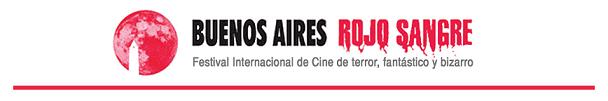 Note to send scanned to materialbars@gmail.com with additional material requested in the regulationsXXII FESTIVAL BUENOS AIRES ROJO SANGREAutorizationIn my role as Producer/Director of ___________________________________, I authorize the projection of the mentioned film in XXII Buenos Aires Rojo Sangre Film Festival, to be held in date to be set on Buenos Aires City, Argentina.Complete name and sign:______________________________________Mail:______________________________________Telephone:______________________________________Date:______________________________________